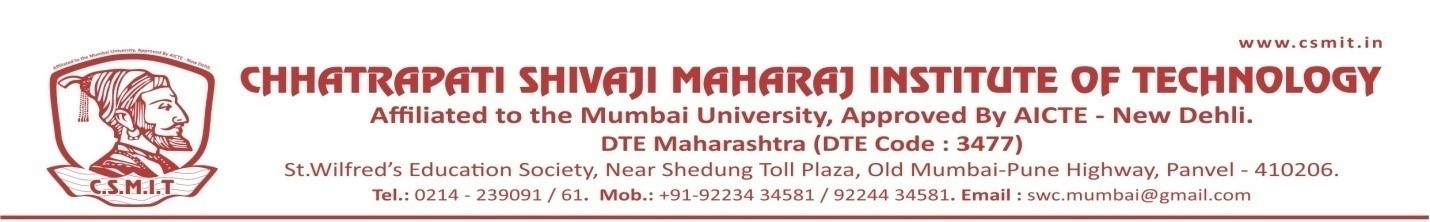 WEBINAR ON Focus- Meri Life Mera Lakshya22ND OCTOBER 2021Organized byDEPARTMENT OF SCIENCE AND HUMANITIESABOUT THE PROGRAM: Dr. sanjay Prem who is the great motivationsl speaker has conducted the session very effectively. The session was very effective for the students. around 200 students joined the session. Dr. sanjay sir mainly focused on topis how to remain positiveSPEAKER NAME: Dr.Sanjay PremMotivational SpeakerFounder, Safalta Ki Pathshala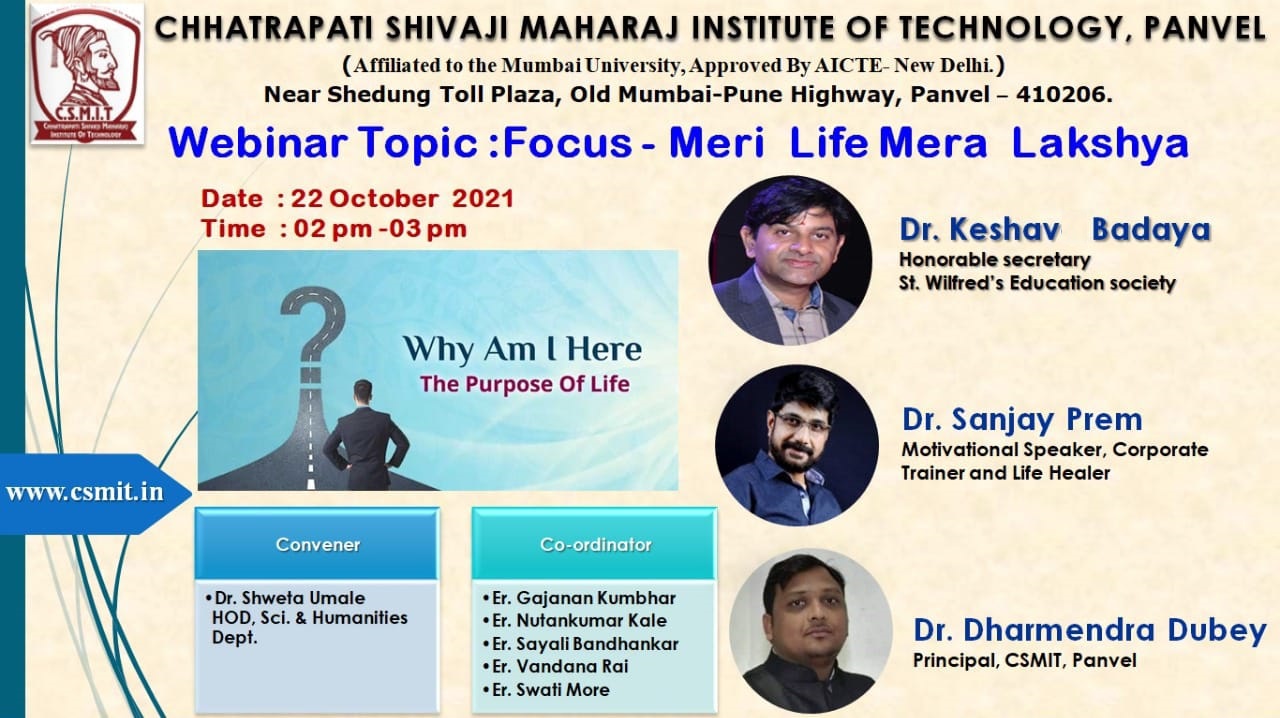 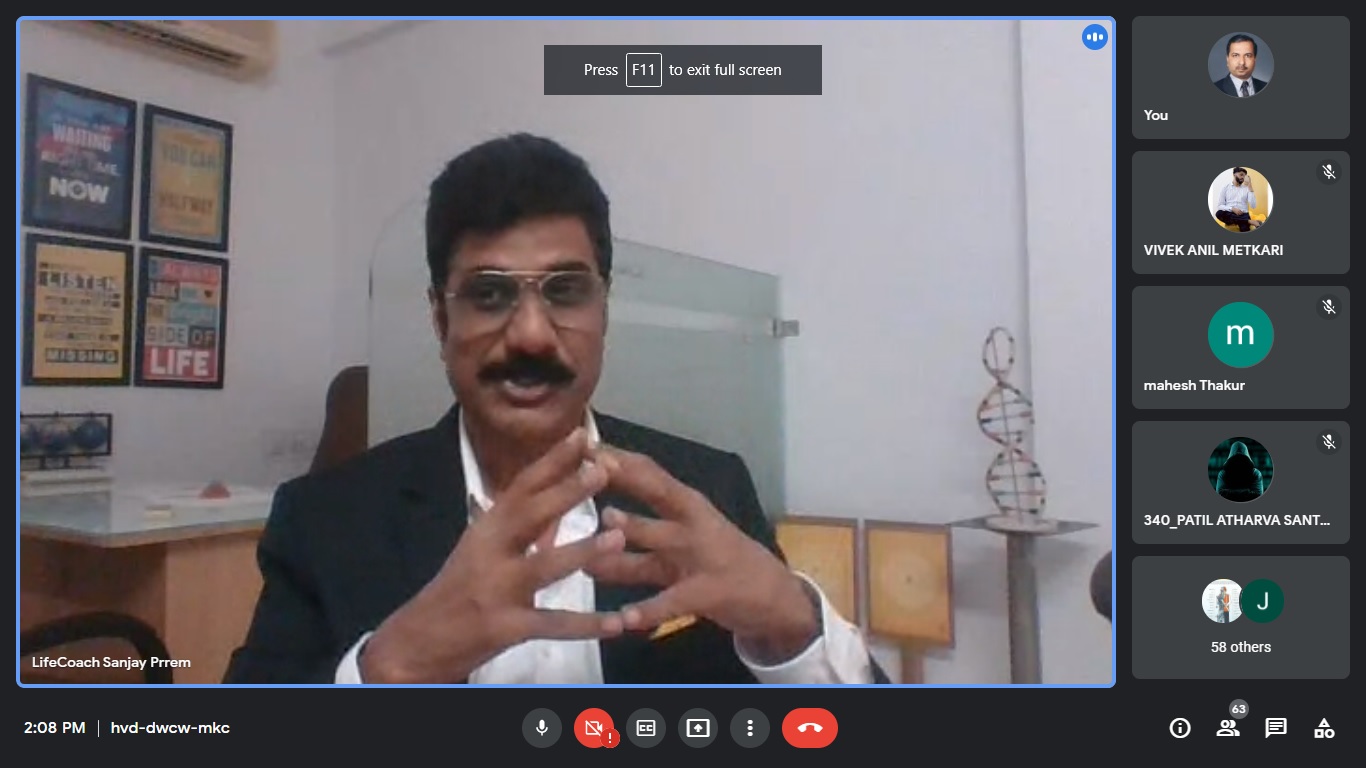 